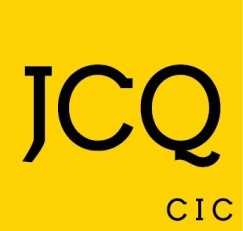 Rhestr Wirio Cyn y GyfresLluniwyd y rhestr wirio hon i'ch cynorthwyo i baratoi ar gyfer arholiadau yn eich canolfan, ond nid yw'n rhestr gynhwysfawr o dasgau.  Gallai Swyddogion Arholiadau ychwanegu tasgau ychwanegol sy'n berthnasol i'w canolfan.GweithgareddWedi'i gwblhau?Archebwyd papurau wedi'u haddasu erbyn dyddiad cau cyhoeddedig y CGC ar gyfer y gyfres berthnasolGwnaed darpariaeth ar gyfer ymgeiswyr y mae angen trefniadau mynediad arnynt, megis llety priodol, digon o ddarllenwyr cyfrifiadurol, anogwyr, darllenwyr, ysgrifenyddion a phrosesyddion geiriauMae'r cofrestriadau wedi'u gwneud, eu gwirio ac maent i gyd yn gywirMae ceisiadau am drefniadau trosglwyddo ymgeiswyr wedi'u prosesu erbyn dyddiad cau cyhoeddedig y CGC ar gyfer y gyfres berthnasol Mae ymgeiswyr wedi cael amserlenni cyfredol a chywirMae achosion o wrthdaro mewn amserlenni wedi'u nodi a'u datrysLluniwyd cynlluniau eistedd ar gyfer pob arholiadMae staff sydd â mynediad cymeradwy at gyfleuster storio diogel y ganolfan, e.e. cabinet diogel neu ddiogelwch, yn hollol ymwybodol o'r protocol ar gyfer cofnodi, trafod a throsglwyddo deunyddiau diogel a chyfrinachol i'r cyfleuster storio diogelMae'r deunyddiau diogel a dderbyniwyd wedi'u gwirio yn erbyn cofrestriadau eich canolfan 
(os oes unrhyw ddeunyddiau ar goll, neu os ydych wedi derbyn deunyddiau na ddylech eu cael, rhaid i chi gysylltu â'r corff dyfarnu perthnasol ar unwaith)Mae pecynnau papur cwestiynau wedi'u ffeilio yn nhrefn dyddiad yr amserlen yn eich cyfleuster storio diogelMae goruchwylwyr ac aelodau o staff y ganolfan sy'n hwyluso trefniadau mynediad wedi'u hyfforddi'n briodol yn eu dyletswyddau ac maent yn hollol ymwybodol o reoliadau perthnasol y CGCMae'r staff sy'n rheoli goruchwyliaeth unrhyw ymgeisydd ag amrywiadau ar yr amserlen wedi'u hyfforddi'n briodol yn eu dyletswyddau ac maent yn hollol ymwybodol o reoliadau 'ICE' a'u cyfrifoldebau Nodwyd llety priodol i ymgeiswyr dan oruchwyliaeth canolfan rhwng arholiadauMae'r holl staff perthnasol wedi darllen y fersiwn 2018/19 o gyhoeddiad y CGC Cyfarwyddiadau ar Gynnal Arholiadau ac yn deall unrhyw ddiweddariadauMae gennych gyflenwad digonol o ddeunydd ysgrifennu arholiadau nad ydynt yn ddiogel (e.e. llyfrynnau ateb generig, papur parhad, papur graff) Mae ymgeiswyr wedi'u hysbysu o'r rheoliadau sy'n gwahardd cyflwyno deunyddiau anawdurdodedig a ffonau symudol/dyfeisiau electronig i'r ystafell arholiad ac o'r ôl-effeithiau posibl o fethu â chydymffurfio â'r rhain.  Rhaid bod yr ymgeiswyr wedi cael Gwybodaeth i ymgeiswyr – arholiadau ar-sgrin a/neu ysgrifenedig